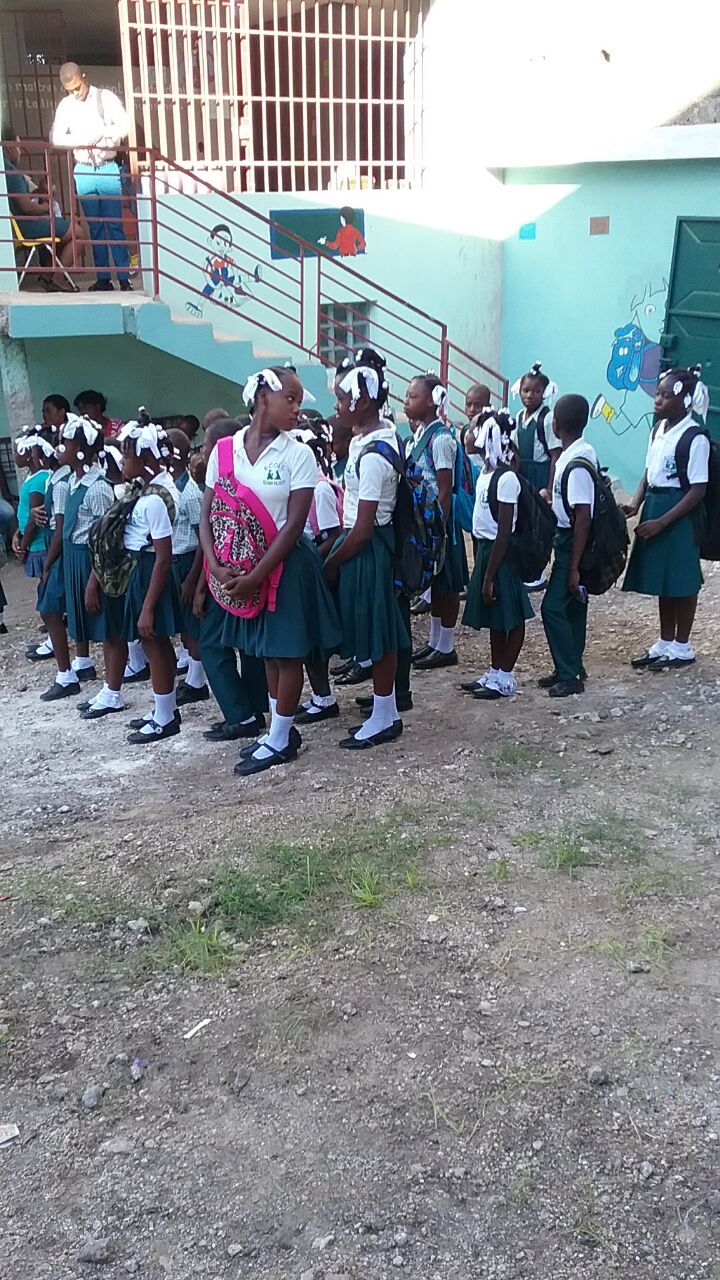 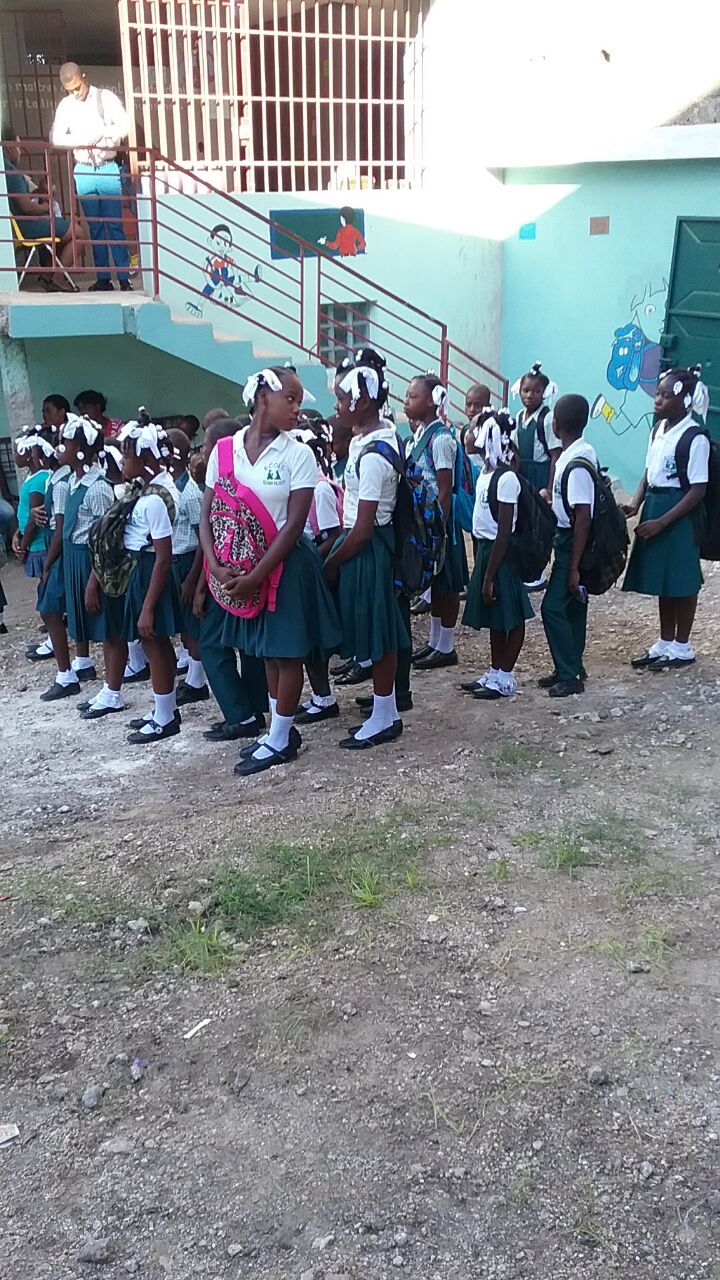 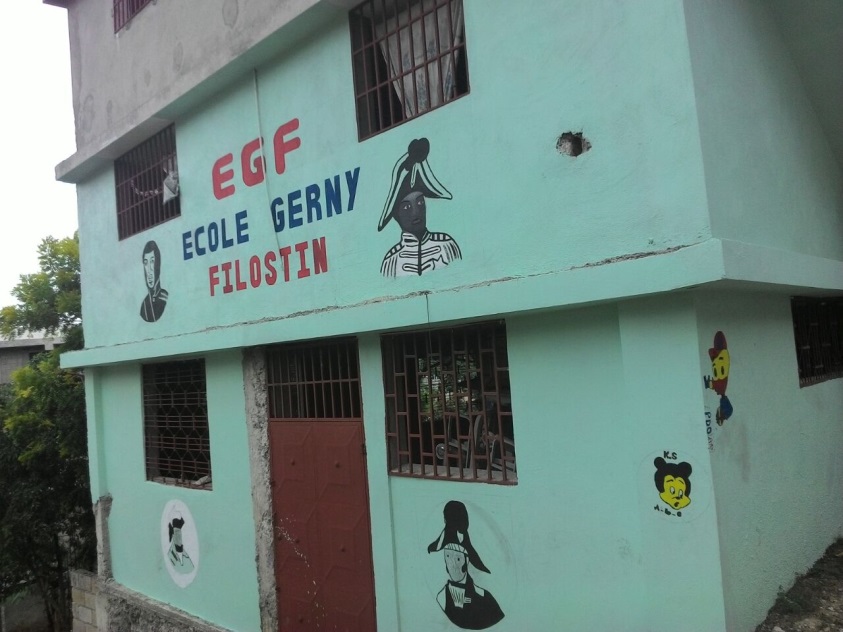 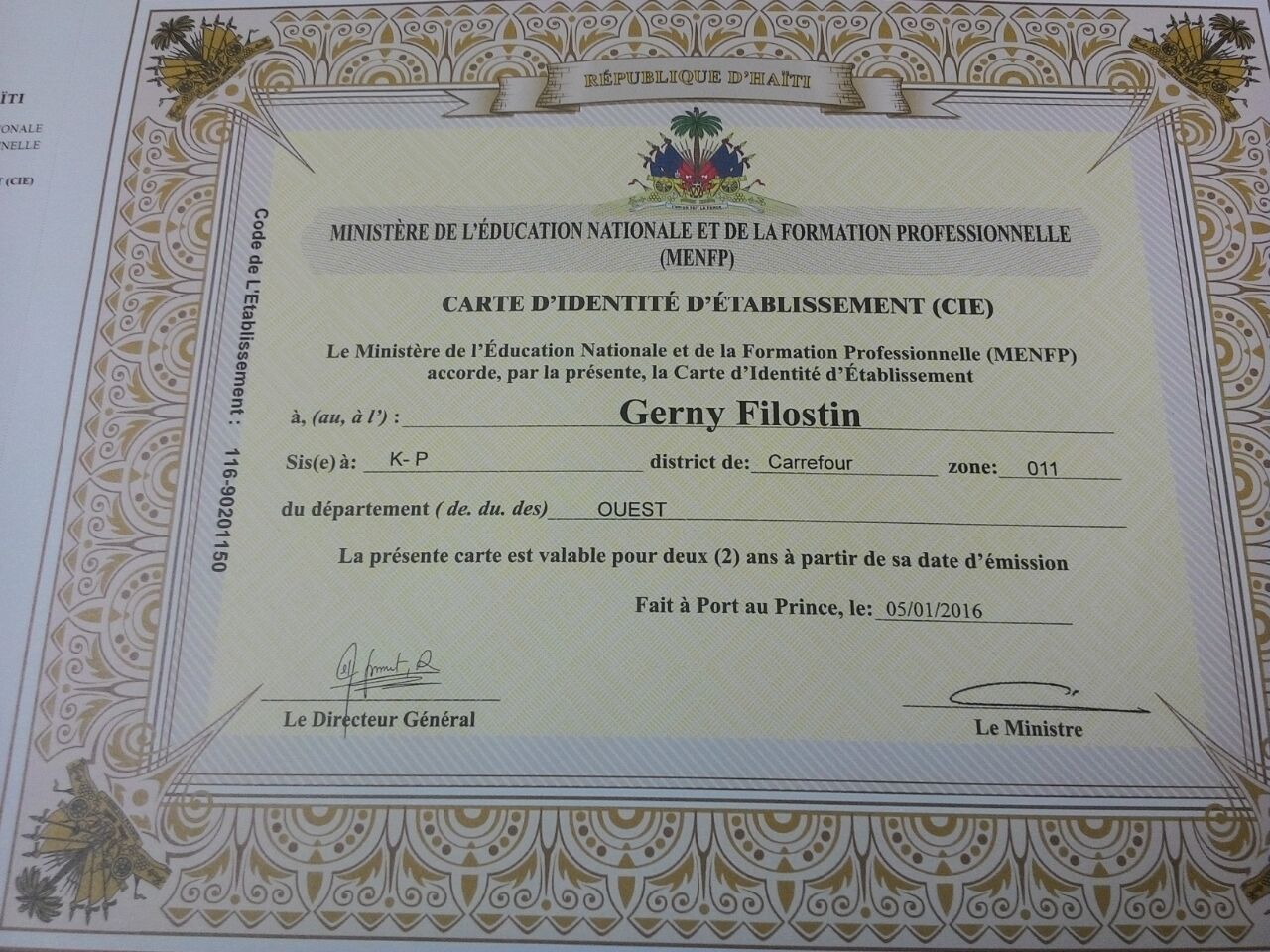 The need for shoes and uniforms has again been an issue for many of the children as more than half of the school enrollment are street children who have little in the way of support. We are thankful for the churches that have gathered supplies and send donations to support these kids who would otherwise be wandering the streets during the school day. Our lunch program continues as well, as these children receive a nutritious hot meal each day, again thanks to the contributions of IOG supporters here in the U.S. The school opens their doors to every student they can, so the need for ongoing support is great. If you or your group would like to support a teacher or a classroom or contribute toward the daily expenses of running the school, please send your contributions to The Institute of Grace, P.O. Box 2364, Leesburg, VA 20177[These contributions are tax-deductible and make a world of difference.]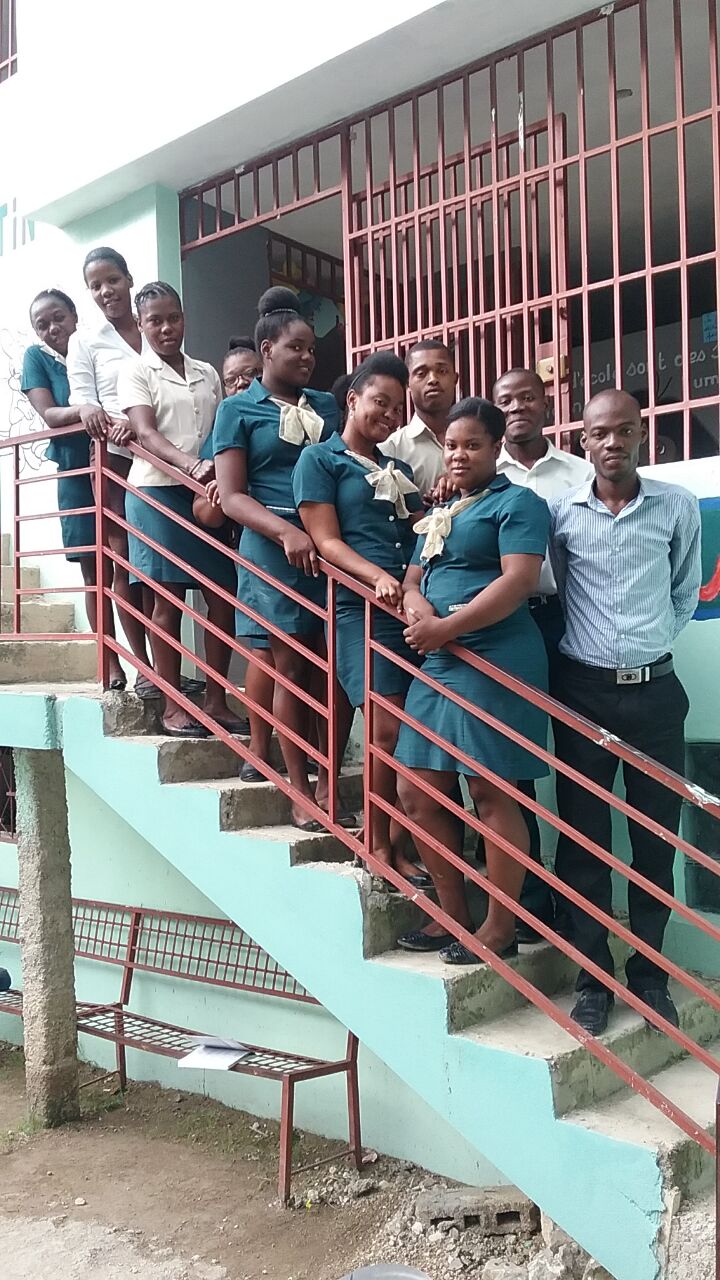 With a monthly payroll and feeding expenses exceeding $2200/month for over 100 students, the school is dependent on our donations. Thanks for being part of the ongoing mission of helping Haitians learn and grow, physically and spiritually.      David Graves forThe Institute of GraceP. O. Box 2364Leesburg, VA 20177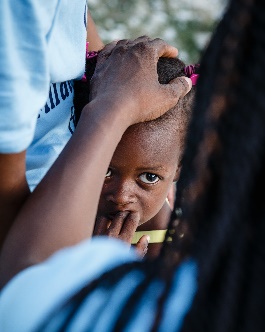 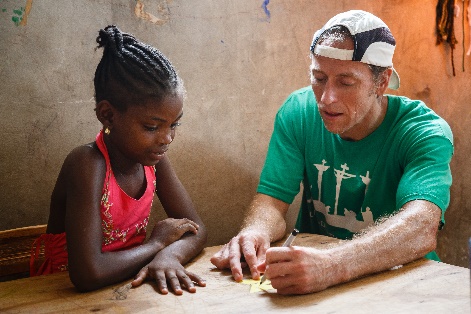 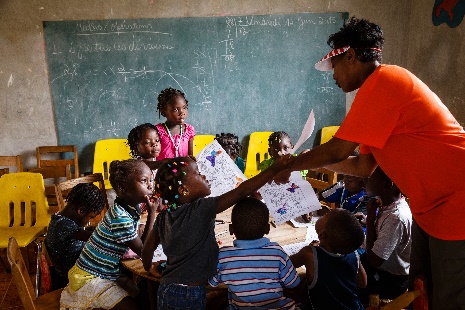 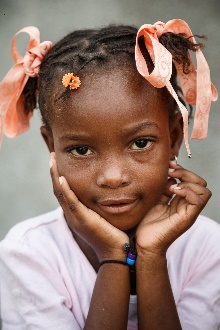 